Российская Федерация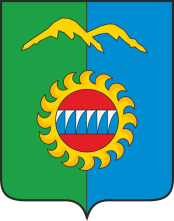 Администрация города ДивногорскаКрасноярского краяР А С П О Р Я Ж Е Н И Е06.04.2021				г. Дивногорск					№ 534рО назначении публичных слушаний по проекту отчетаоб исполнении бюджета города Дивногорска за 2020 год 	На основании ст. 28 Федерального закона от 06.10.2003  № 131-ФЗ «Об общих принципах организации местного самоуправления в Российской Федерации», в соответствии с решением Дивногорского городского Совета депутатов от 26.01.2006  № 12-71-ГС «О Положении о публичных слушаниях в муниципальном  образовании  город  Дивногорск»,  руководствуясь  ст. 18, 43, 58 Устава города Дивногорска Назначить публичные слушания по проекту Решения Дивногорского городского Совета депутатов: «Об исполнении бюджета города  Дивногорска за 2020 год» (далее – проект отчета об исполнении бюджета города за 2020 год) на 13 мая  2021 г.  –  в 16.00 часов. Место проведения: г. Дивногорск, ул. Комсомольская, 2 актовый зал.Создать комиссию по проведению публичных слушаний по проекту отчета об исполнении бюджета города за 2020 год в следующем составе:Егоров С.И. - Глава города, председатель комиссии;Фролова Н.В. – заместитель Главы города, заместитель председателя комиссии;Кузнецова М.Г. - первый заместитель Главы города; Акулич П.В. - заместитель Главы города;Мурашов Ю.И. - председатель Дивногорского городского Совета депутатов (по согласованию);Заянчуковский А.В.	- депутат Дивногорского городского Совета депутатов, председатель постоянной комиссии по экономической политике, бюджету, налогам и собственности (по согласованию);Чикунова О.В. - депутат Дивногорского городского Совета депутатов, председатель комиссии по социальной политике (по согласованию);Прикатова Л.И. 	- руководитель Финансового управления администрации города;Панченко В.Ю. 	- начальник отдела экономического развития администрации города. 3. Определить финансовое управление администрации города (Прикатова Л.И.) уполномоченным органом по проведению публичных слушаний по проекту отчета об исполнении бюджета города за 2020 год.4. Уполномоченному органу по проведению публичных слушаний по проекту отчета об исполнении бюджета города за 2020 год:- организовать прием письменных предложений по проекту отчета об исполнении бюджета города за 2020 год; - подготовить информационное сообщение о дате, времени, месте проведения публичных слушаний по проекту отчета об исполнении бюджета города за 2020 год; - при обращении заинтересованных жителей города разъяснять порядок проведения публичных слушаний по проекту отчета об исполнении бюджета города за 2020 год;- направить протокол публичных слушаний по проекту отчета об исполнении бюджета города за 2020 год в Дивногорский городской Совет депутатов, Главе города в течение трех дней со дня проведения публичных слушаний.5. Письменные предложения жителей города Дивногорска по проекту отчета об исполнении бюджета города за 2020 год принимаются по адресу: . Дивногорск ул. Комсомольская, 2, кабинет 409, финансовое управление  администрации города Дивногорска.Прием письменных предложений и заявлений прекращается в 17 часов 00 минут 12 мая 2021 года.6. Опубликовать в средствах массовой информации и разместить на официальном сайте администрации города информационное сообщение о дате, времени, месте проведения публичных слушаний по проекту отчета об исполнении бюджета города за 2020 год, настоящее распоряжение, проект отчета об исполнении бюджета города за 2020 год.7. Распоряжение вступает в силу со дня его официального опубликования.       8. Контроль за исполнением настоящего распоряжения оставляю за собой.Глава города									С.И. Егоров